Propozice6. ročník trailového běhu o pohár starosty městyse Ledenice.POŘADATEL: TJ Sokol LedeniceTERMÍN: 21. 4. 2019	9:00 – 12:30MÍSTO: Sportovní areál Ledenice - Sokolská 639, 373 11 LedeniceTRAŤ: Převážně po lesních cestách, nezpevněných cestách a lesním terénem. Počítejte tedy prosím s tím, že Vaše boty nezůstanou bez poskvrny. Trať značena fáborkami a na kritických místech budou organizátoři.	Malý okruh – 50 m (2014 a mladší) ; 200 m (2013 - 2011)	Střední okruh – 800 m (2010 - 2007); 2,4 km (2006-2003)	Velký okruh (zbylé kategorie + mladší zájemci) –  5 km KATEGORIE: děti do 5 let			2014 a mladší		50 mpřípravka			2013-2011			200 mžáci				2010-2007			800 mjunioři			2006-2003			2,4 kmmuži, ženy			2002-1970			5 kmmuži st., ženy st.		1969 a starší		5 kmběh se psem – muži					5 kmběh se psem – ženy					5 kmSTARTOVNÉ: Kategorie děti do 5 let, přípravka a žáci -  bez startovnéhoZbylé kategorie 30,- (registrovaní na webu ledenickybeh.cz do 20. 4. 2019) a 50,- (při registraci na místě)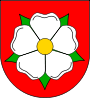 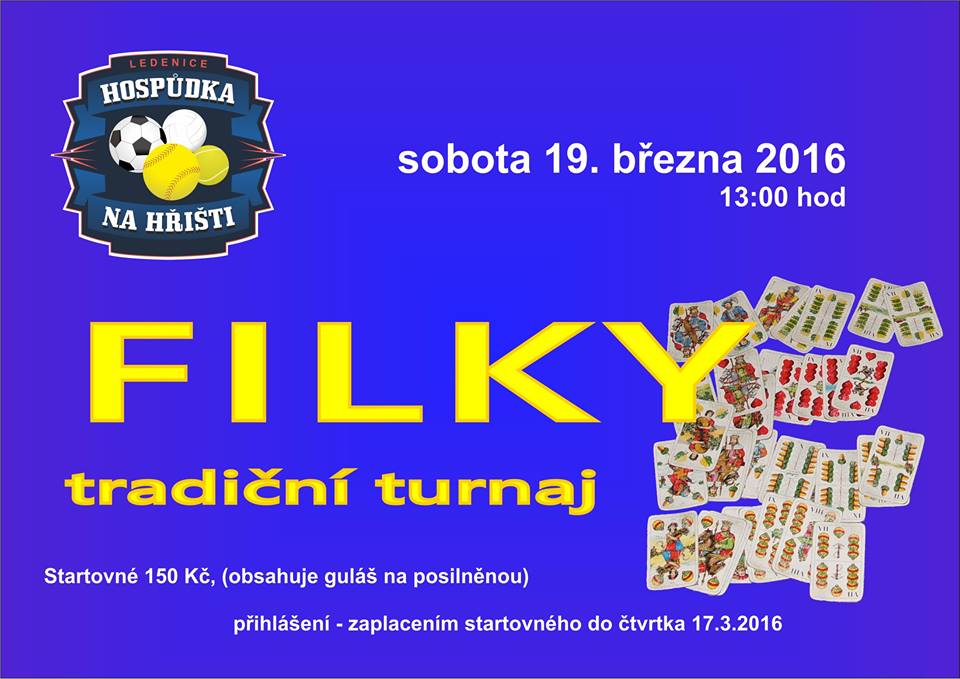 REGISTRACE: Závod je otevřený a volně přístupný pro všechny běžce. Registrace dospělých kategorií (2006 a st.) probíhá přes web ledenickybeh.cz. Registrovat se lze i na místě (viz startovné). Kategorie děti do 5 let, přípravka a žáci se registrují přímo na místě. Startovní listina bude zveřejněna v den konání závodu přímo na akci. Registrovaní předem do 20/4/2019 obdrží startovní číslo v grafice závodu.PŘEDPOKLÁDANÝ HARMONOGRAM: 9:00 – 9:30	 	registrace kategorií děti do 5 let, přípravka a žáci	9:00 – 10:45		registrace zbylých kategorií9:45			start dětských kategorií	10:15			vyhlášení dětských kategorií	10:30			seznámení s tratí10:45			start kategorie junioři11:00			start kategorií M, Ž, Mst., Žst.11:15			start běhu se psemDo 12:30 		vyhlášení výsledků a ukončení závoduRŮZNÉ: Pořadatel si vyhrazuje právo změn v programu, propozicí a sloučení kategorií. Pořadatel má právo uzavřít registraci bez předchozího oznámení. Pořadatel neručí za odložené věci a nepojišťuje proti ztrátám ani proti úrazu. Účastníci startují na vlastní nebezpečí a jsou si vědomi svého zdravotního stavu. Účastník svou registrací souhlasí s pravidly závodu. Občerstvení zajištěno. Šatny a toalety zajištěny. Přesné informace na informačním letáku při prezentaci či organizátorů.MAPA: Bude zveřejněna na webu www.ledenickybeh.cz a v den konání přímo na akciKONTAKT: Dominika Krejčová, tel. 602 591 794, email: krejcova.dom@gmail.comFacebook: https://www.facebook.com/ledenickytrailovybeh/ 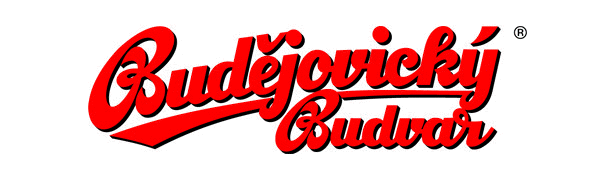 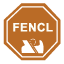 